Kneza Branimira bb, 88 000 Mostar, BiH | T +387 36 395000 | F +387 36 395279 | www.hteronet.ba
Identifikacijski broj: 4227270100006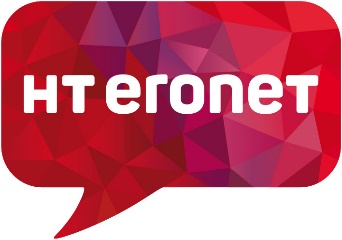 Matični-registarski broj subjekta upisanog kod Općinskog suda Mostar: 1-10868PDV broj: 227270100006
Transakcijski račun kod UniCredit bank d.d. Mostar: 3381002202007207Transakcijski račun kod Raiffeisen bank d.d. Sarajevo (filijala Mostar): 1610200023800018 Transakcijski račun kod Addiko bank d.d. Sarajevo: 3060190000145509Temeljem članka 20 a Zakona o izmjenama i dopunama Zakona o radu (Sl. novine F BiH 89/18), Uredbe o postupku prijema u radni odnos u Javnom sektoru u F BiH (Sl. novine F BiH br. 13/19 od 27.02.2019. godine i Sl. novine F BiH br. 9/21 od 3.02.2021. godine), Zakona o pravima razvojačenih branitelja i članova njihovih obitelji (Sl. novine F BiH br.54/19), članka 138 i 142 Statuta Javnog poduzeća Hrvatske telekomunikacije d.d. Mostar, članka 8 i 9 Pravilnika o radu Javnog poduzeća Hrvatske telekomunikacije d.d. Mostar, Priloga V Pravilnika o radu Javnog poduzeća Hrvatske telekomunikacije d.d. Mostar i Odluke Uprave Javnog poduzeća Hrvatske telekomunikacije d.d.  Mostar broj: UD-3-54-38/22 od 21.12.2022. godine, JP Hrvatske telekomunikacije d.d. Mostar, raspisujeJ A V N I   O G L A Sza prijem radnika u radni odnos na neodređeno vrijeme uz probni radDIREKCIJA ZA POKRETNU MREŽU           Stručni suradnik za kabelske mreže i usluge 2, Grupa za izgradnju i održavanje magistralnih svjetlovoda, Odjel za planiranje i razvoj kabelskih mreža, Sektor za planiranje i razvoj mreža, DPM – 1 (jedan) izvršitelj, minimalno 12 mjeseci radnog iskustva na istim ili sličnim poslovima, probni rad 6 mjeseci, mjesto rada Mostar         Opis posla:Provodi i koordinira aktivnostima na redovnom i preventivnom održavanju kabelskih mreža (bakreni i svjetlovodni kabeli)  i CPE- terminalne opremeIdentificira probleme, određuje prioritete i nudi kvalitetna rješenjaVrši kontrolu kvalitete obavljenih radova vanjskih izvođača radovaIzvršava aktivnosti vezanih za SLA ugovore s dobavljačima uslugaPredlaže i sudjeluje u donošenju planova razvoja kabelskih mrežaPredlaže i sudjeluje u izradi migracijskih planova kabelskih mrežaPredlaže i sudjeluje u realizaciji projekata  vezanih za planiranje, projektiranje i izgradnju kabelskih mrežaProvodi povjerene projektne zadatkeSudjeluje u  poslovima nadzora i izgradnje  kabelskih mrežaSudjeluje u pripremi i realizaciji projekata i mini projekata kabelskemreže Prati, kontrolira i primjenjuje važeće standarde i odredbe za izvedene radove od strane izvođača vanjskih radovaDostavlja svu potrebnu dokumentaciju i podatke radi uknjiživanja izgrađenih kabelskih mreža i instalirane opreme u osnovna sredstvaKoordinira i surađuje pri implementaciji tehničkih rješenja u svrhu rješavanja žalbi korisnikaDaje podršku službi za brigu o korisnicima u rješavanju žalbi korisnika kroz zaprimanje, istraživanje i izvješćivanje o statusu korisničke žalbeObavlja električna mjerenja u kabelskim mrežama i analizira rezultateOsigurava da tražena izvješća budu napravljeno na brz i učinkovit način sukladno  internim procedurama i procesima HT-aOsigurava ispravnu i ažuriranu dokumentaciju za podršku procesima i proceduramaEvidentira, prati i šalje obavijesti o planiranim i neplaniranim prekidima u pristupnim mrežamaSamostalno obavljanje svih zadanih poslovaSudjelovanje u različitim projektima unutar i izvan odjela  s ciljem pružanja podrške i rješenja vezanih uz kabelske mrežeOstali poslovi po nalogu neposrednog rukovoditelja  Stručni suradnik za kabelske mreže i usluge 2, Grupa za tehničku dokumentaciju kabelskih mreža, Odjel za planiranje i razvoj kabelskih mreža, Sektor za planiranje i razvoj mreža, DPM – 1 (jedan) izvršitelj, minimalno 12 mjeseci radnog iskustva na istim ili sličnim poslovima, probni rad 6 mjeseci, mjesto rada Mostar         Opis posla:Provodi i koordinira aktivnostima na redovnom i preventivnom održavanju kabelskih mreža (bakreni i svjetlovodni kabeli)  i CPE- terminalne opremeIdentificira probleme, određuje prioritete i nudi kvalitetna rješenjaVrši kontrolu kvalitete obavljenih radova vanjskih izvođača radovaIzvršava aktivnosti vezanih za SLA ugovore s dobavljačima uslugaPredlaže i sudjeluje u donošenju planova razvoja kabelskih mrežaPredlaže i sudjeluje u izradi migracijskih planova kabelskih mrežaPredlaže i sudjeluje u realizaciji projekata  vezanih za planiranje, projektiranje i izgradnju kabelskih mrežaProvodi povjerene projektne zadatkeSudjeluje u  poslovima nadzora i izgradnje  kabelskih mrežaSudjeluje u pripremi i realizaciji projekata i mini projekata kabelskemreže Prati, kontrolira i primjenjuje važeće standarde i odredbe za izvedene radove od strane izvođača vanjskih radovaDostavlja svu potrebnu dokumentaciju i podatke radi uknjiživanja izgrađenih kabelskih mreža i instalirane opreme u osnovna sredstvaKoordinira i surađuje pri implementaciji tehničkih rješenja u svrhu rješavanja žalbi korisnikaDaje podršku službi za brigu o korisnicima u rješavanju žalbi korisnika kroz zaprimanje, istraživanje i izvješćivanje o statusu korisničke žalbeObavlja električna mjerenja u kabelskim mrežama i analizira rezultateOsigurava da tražena izvješća budu napravljeno na brz i učinkovit način sukladno  internim procedurama i procesima HT-aOsigurava ispravnu i ažuriranu dokumentaciju za podršku procesima i proceduramaEvidentira, prati i šalje obavijesti o planiranim i neplaniranim prekidima u pristupnim mrežamaSamostalno obavljanje svih zadanih poslovaSudjelovanje u različitim projektima unutar i izvan odjela  s ciljem pružanja podrške i rješenja vezanih uz kabelske mrežeOstali poslovi po nalogu neposrednog rukovoditelja  UvjetiOpći uvjeti: Da je državljanin BiHDa ima navršenih 18 godina životaDa ima opću zdravstvenu sposobnost za obavljanje poslova navedenog radnog mjesta (samo kandidat koji bude izabran dužan je dostaviti liječničko uvjerenje  kao dokaz da njegovo zdravstveno stanje i psihofizičke sposobnosti odgovaraju uvjetima radnog mjesta na koje je izabran)Da se protiv njega ne vodi kazneni postupak (samo kandidat koji bude izabran dužan je dostaviti uvjerenje da se protiv njega ne vodi kazneni postupak)Posebni uvjeti:- za radna mjesta pod rednim brojem 1 i 2): VSS/VII, drugi ciklus visokog obrazovanja, fakultet elektrotehnike, informatike ili računarstva, znanje stranog jezika, poznavanje rada na računalu, minimalno 12 mjeseci radnog iskustva na istim ili sličnim poslovima Uz uredno popunjenu i vlastoručno potpisanu Prijavu na javni oglas (obrazac prijave je na internet stanici Poduzeća – www.hteronet.ba i u uredu  protokola, na adresi Kneza Branimira b.b. Mostar),dostaviti slijedeću dokumentaciju:životopis,uvjerenje o državljanstvu, izvod iz matične knjige rođenih,diplomu/svjedodžbu,(ukoliko je diploma/svjedodžba stečena u nekoj drugoj državi nakon 06.04.1992. godine, obvezno dostaviti i ovjerenu kopiju nostrificirane/priznate diplome/svjedodžbe)uvjerenje/potvrdu prethodnog poslodavca o radnom iskustvu na istim ili sličnim poslovima uz preciziranje poslova na kojima je radio/radi i dužine radnog odnosa na navedenim poslovima dokaz o poznavanju rada na računaludokaz o znanju stranog jezikaPrioritet pri zapošljavanju pod jednakim uvjetima imaju osobe iz članka 2  Zakona o pravima razvojačenih branitelja i članova njihovih obitelji (Službene Novine F BiH broj 54/19)Kandidati koji se pozivaju na prioritet pri zapošljavanju sukladno Zakonu o pravima razvojačenih branitelja i članova njihovih obitelji (Službene novine F BiH broj 54/19) dužni su dostaviti  dokaze o prioritetu upošljavanja i to:Dokaz da su nezaposleni,Dokaz da imaju status razvojačenog braniteljaDokumentacija se dostavlja u originalu ili ovjerenim kopijama. Ukoliko kandidati dostavljaju dokumentaciju u ovjerenoj kopiji, ovjerene kopije ne smiju biti starije od 6 mjeseci.Kandidati koji se prijavljuju na više radnih mjesta podnose prijavu za svako radno mjesto pojedinačno i uz svaku prijavu dostavljaju traženu dokumentaciju u posebnoj omotnici. U tom slučaju, dovoljno je uz jednu prijavu dostaviti originale ili ovjerene kopije dokumentacije, dok u drugim prijavama mogu dostaviti obične kopije dokumentacije s naznakom prijave u kojoj se nalaze originali ili ovjerene kopije zahtijevane  dokumentacije.Neuredne, nepotpune i ne blagovremene prijave bit će odbačene zaključkom. Kandidati čije su prijave uredne, potpune i blagovremene biti će pismenim putem  obaviješteni o mjestu, datumu i vremenu održavanja pismenog dijela ispita. Smatra se da je kandidat zadovoljio na pismenom ispitu ukoliko je osvojio najmanje 60% bodova od ukupno mogućih 100%.O mjestu, datumu i vremenu polaganja usmenog  ispita, kandidati će biti obaviješteni usmeno ili pismeno putem e-mail-a. Ako kandidat koji je uredno pozvan ne pristupi testiranju smatra se da je povukao prijavu na oglas. Javni Oglas objavljuje se je u dnevnoj novini Oslobođenje, mrežnoj stranici Poduzeća – www.hteronet.ba i Službi za zapošljavanje Mostar. Prijave s potrebnom dokumentacijom dostaviti u zatvorenoj omotnici najkasnije u roku od 8 (osam) dana od dana posljednje objave.Kandidat je obvezan na poleđini omotnice naznačiti svoje ime, prezime i adresuPrijave se dostavljaju poštom ili osobno putem protokola na adresu:JP Hrvatske telekomunikacije d.d.  Mostar, Kneza Branimira b.b., 88 000 Mostar, sa naznakom: Prijava na javni oglas za radno mjesto _____________________________,                                                                                                        (naziv radnog mjesta) pod rednim brojem __________________________                                          (redni br. u javnom oglasu)Izbor iz reda prijavljenih kandidata koji ispunjavaju uvjete oglasa izvršit će se sukladno Zakonu o radu F BiH, Uredbi o postupku prijema u radni odnos u javnom sektoru u F BiH, Zakonu o pravima razvojačenih branitelja i članova njihovih obitelji, Pravilniku o radu Javnog Poduzeća Hrvatske telekomunikacije d.d. Mostar i Odluci Uprave Društva